Сценарий праздникадля детей старшего дошкольного возраста«День народного Единства осенью».2022гТема: «День народного Единства осенью».  (Дети выходят в зал под музыку, становятся полукругом)Ведущая:  На гроздья рябины дождинка упала,
                   Листочек клиновый кружит над землёй
                   Ах, осень, опять ты врасплох нас застала
                   И снова надела наряд золотой.
                   Приносишь с собой ты печальную скрипку
                   Чтоб грустный мотив над полями звучал
                   Но мы тебя, осень, встречаем с улыбкой
                   И всех приглашаем в наш праздничный зал.Песенка  « Осень,осень, 1,2,3  (сл и муз О. Осиповой) 1-ый:   Вот и осень наступила             Вслед за летом точно в срок             И в садах позолотила             Каждый маленький листок.            Листья стайками летят,            Смотри - повсюду листопад.  2ой:   Осень, осень за окошком:             Дождик сыплется горошком,             Листья падают шурша…             Как ты, осень, хороша! 3-ий:  Листья золотом расшиты,             Тропки дождичком умыты,              В ярких шапочках грибы,              Всё нам, осень, даришь ты! 4-ый:   Листья в небе кружатся,              Падают дождинки,              Мы бежим по лужицам              По лесной тропинке! 5-ый:   Солнце улыбается,              Золотом сверкая,              Всем нам очень нравится              Осень золотая! 6-ой:    Осень, осень  золотая,              Кто, скажи, тебе не рад?              Только осенью бывает              Разноцветный листопад!    Осень входит в зал с букетом  осенних листьевОсень: Здравствуйте, мои друзья! Вы меня узнали? – Да! (ответы детей)
             Верно! Зовут меня все Осень Золотая!
             Прошла я по полям и по лесам.
             Всех с праздником осенним поздравляю!
             Здоровья крепкого желаю я всем вам

Ведущая: Спасибо, Осень Золотая! Мы с ребятами тоже хотим сказать тебе добрые слова. 7-й:   Полюбуйся – маскарад!           Лес меняет свой наряд
           Снял зеленый, мерит новый –           желтый, красный и лиловый
 8-й :   Будешь, Осень, нам стучать            Дождиком в окошко.
            Мы не станем унывать,            Лишь взгрустнем немножко. 9-й:    Как тебя нам не любить,
            Осень золотую?
            Кто же может подарить
            Красоту такую!ОСЕНЬ:   Я всегда на праздник рада 
                   Приходить к вам в детский сад. 
                   Я люблю повеселиться, 
                   Поиграть в кругу ребят. 
                  У меня в руках корзинка (показывает),
                   В ней осенние дары. 
                   Все, чем только я богата.
                   Принесла для детворы.                   Принесла  горошка                   Полное  лукошко.                  Принесла рябинку,                  Собрала  в корзинкуВедущий:  Осень  принесла  дары
                    Для веселой  детворы                    Выбирай  любые,                    Горошины  цветныеТанец «Горошины цветные»( муз А. Варламова ,сл. В Кузьминой) Осень:  Принесла я овощи 
               С огородной грядки, 
               А вот чтобы их узнать, 
               Отгадай загадки. 
Не шит, не кроен, 
А весь в рубцах, 
Семьдесят одежек,
И все без застежек. 
(кочан капусты) Сидит красна девица в темнице,
А коса на улице. 
(морковь) 
Без окон, без дверей,
Полна горница людей. 
(огурец) 
В огороде вырастаю,
А когда я созреваю, 
Варят из меня томат, 
В щи кладут и так едят. 
(помидор) 
Красна, а не калина, 
Горька, а не осина, 
Кругла, а не лукошко, 
Хвост есть, а не кошка. 
(редиска) 
И зелен, и густ 
На грядке вырос куст,
Подкопай немножко,
Под кустом лежит...
(картошка) 
ОСЕНЬ:  Предлагаю поиграть, и все  овощи собрать
Проводится игра-эстафета "Собери  овощи". Ведущий:   Молодцы ребята. А вы знаете, что осень богата не только урожаем, но ещё и различными праздниками.    Одним. из которых, является «День народного   единства». Его отмечают в нашей стране, не очень давно, но все Россияне знают и любят этот праздник.В какой стране мы с вами живем?У нашей страны есть свой флаг и гимн . Слайд 1 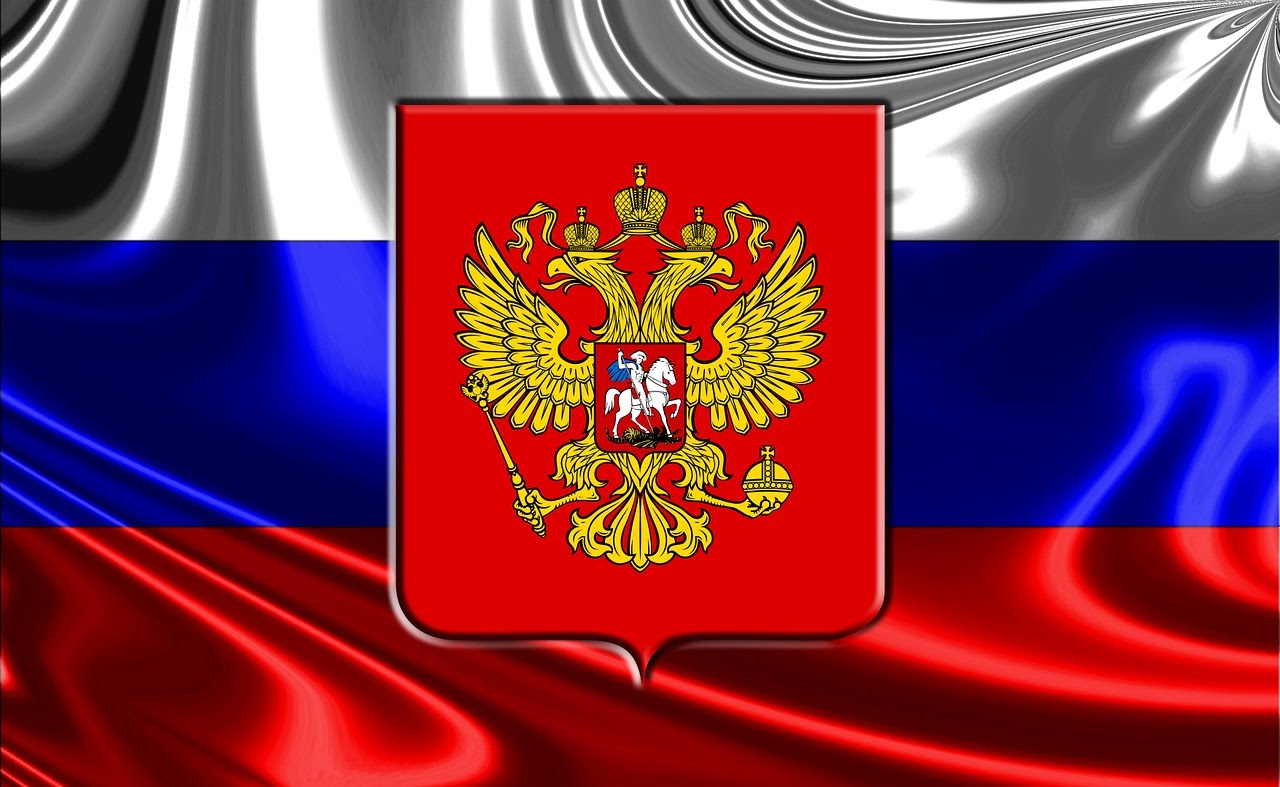 Давайте все встанем и послушаем.Звучит гимн России.(муз. А Александров, сл. С Михалков)Взрослые и дети слушают 1 куплет гимна , без слов .   10-ый Куда не посмотри — и там, и тут               Знамёна великой России цветут.               Три цвета на флаге России:                Красный, белый, синий.    11-ый Белый — облако большое,                Синий — небо голубое,                Красный — солнышка восход,                Новый день Россию ждёт.                Символ мира, чистоты -                 Это флаг моей страны. Песня «  Трехцветный  флажок»(муз. и сл Н. Орловой)Ведущий:  4 ноября мы отмечаем один из главных государственных праздников — День народного единства. Что же это за праздник и почему его празднует вся наша страна?    Слайд 2 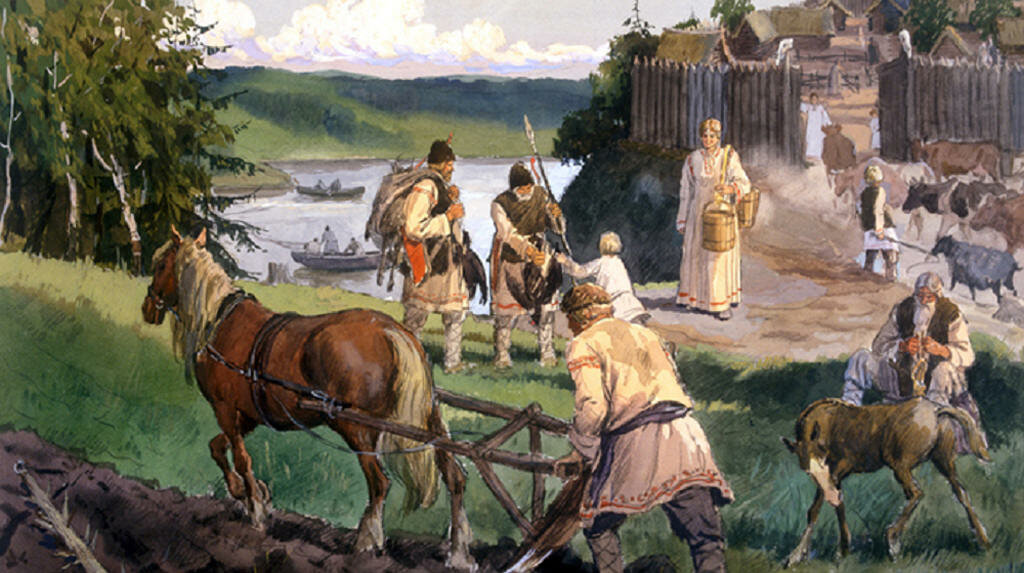 Много веков назад жили на Руси русичи — наши предки. Хлеб сеяли, детей растили, землю свою любили да оберегали. Но вот как-то навалились беды-несчастья на землю русскую- пришла засуха, неурожай, а за ними и голод лютый. С голоду да с тоски начались между людьми ссоры да раздоры. Заметили враги, что ослабла Русь от раздоров да от голода и решили захватить землю русскую. И не в честном бою, а обманом да хитростью.  Слайд 3 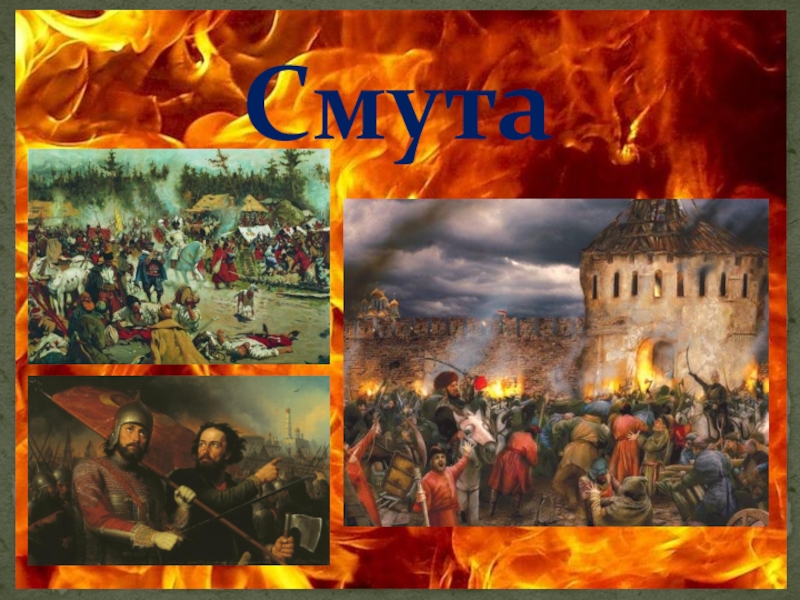 Наступило для России тяжкое смутное время. И тогда монахи стали рассылать письма во все города русские и призывать народ объединиться да идти на защиту Руси.Слайд4 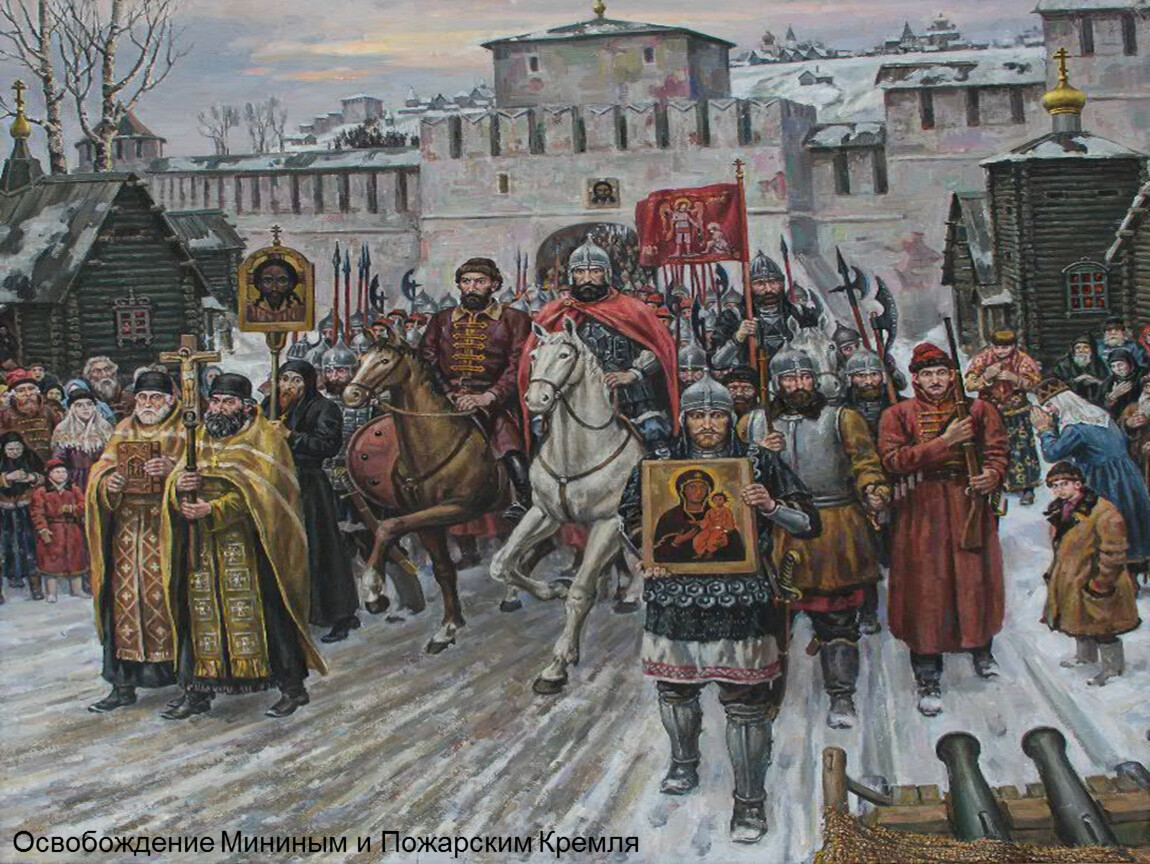 Весь народ объединился и отозвался на этот призыв: богатые люди приносили своё имущество. Бедняки отдавали последнюю копейку на святое дело. Собрали войско. А командовать им призвали храброго полководца князя Пожарского . А впереди войска несли икону Казанской Божьей Матери.Слайд5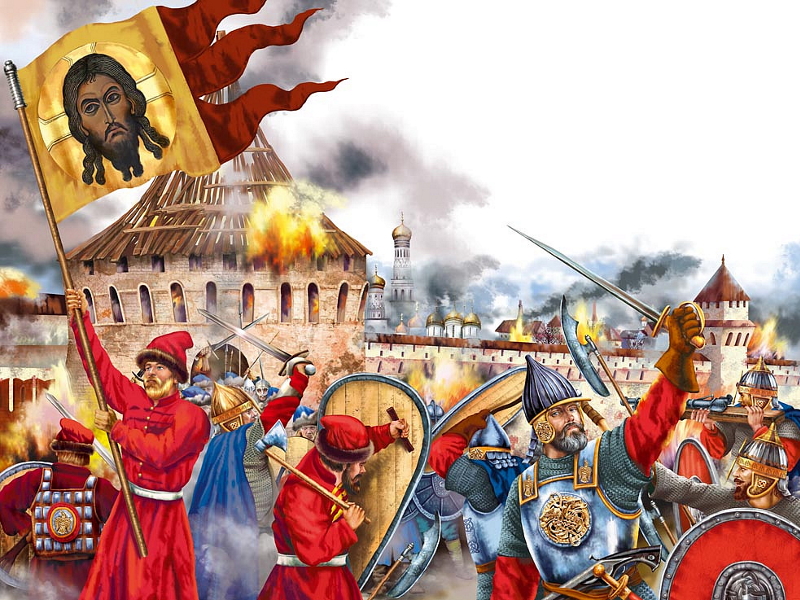 И вот под Москвой встретились русские и польские войска. И была жестокая битва. Два месяца продолжались сражения. Слайд6 4 ноября разбили врага, выгнали его из Кремля.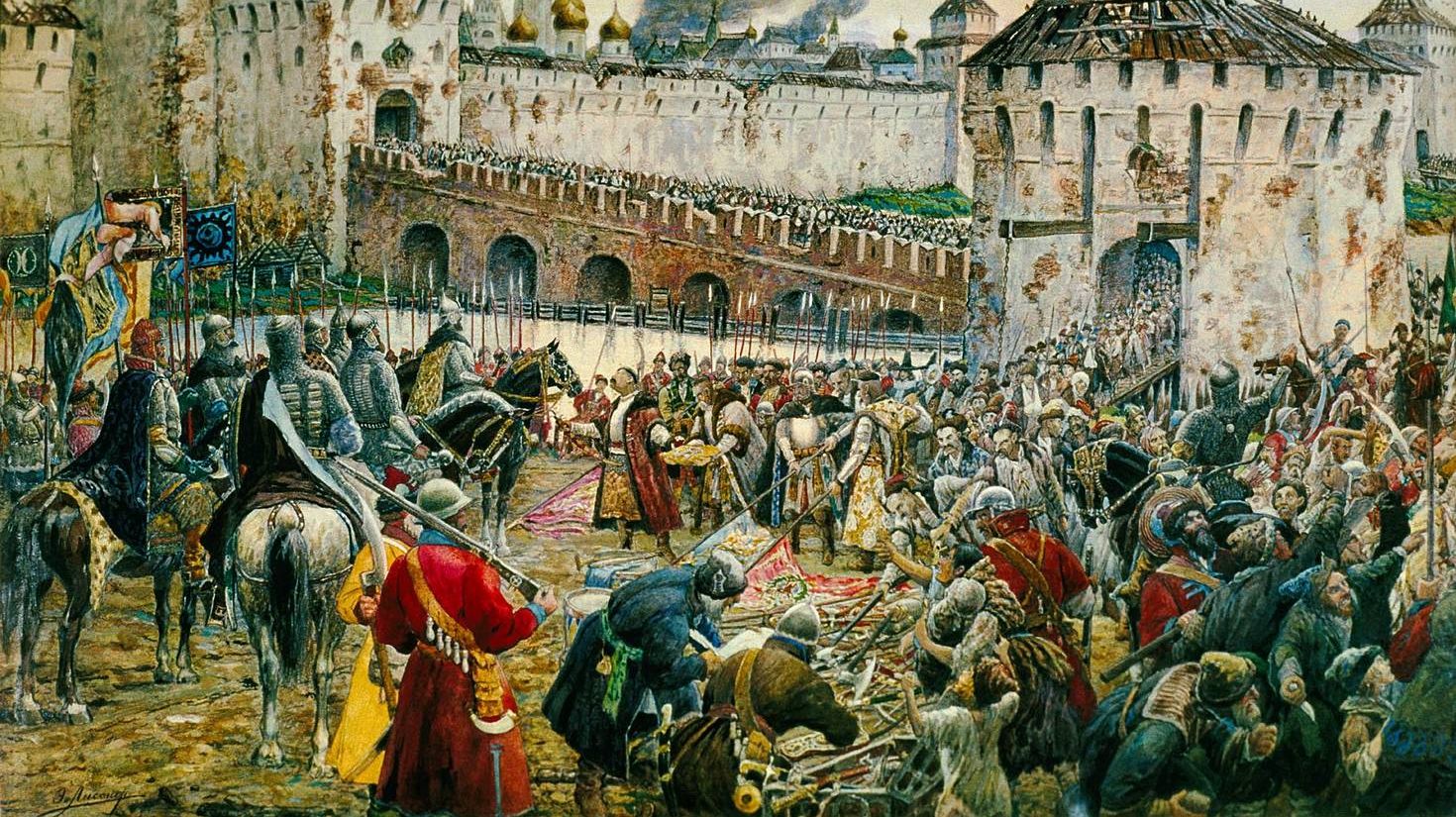 Слайд 7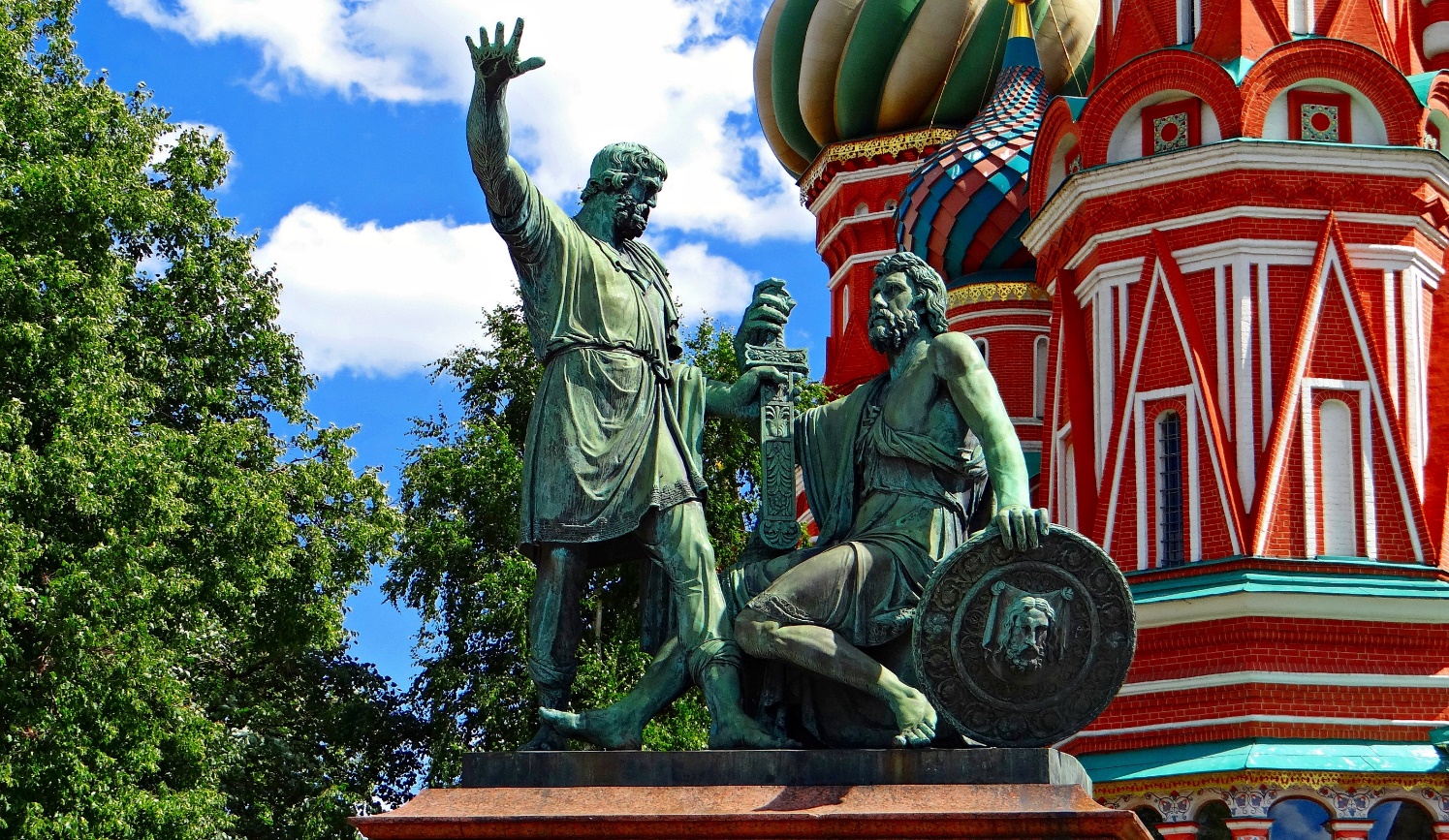  А народным героям Минину и Пожарскому в Москве на Красной площади поставили памятник от всей благодарной России. Чтоб стояла земля наша русская — любите Россию- матушку и помните, что только в единении да сплочённости мы сильны! А в честь той победы.Слайд 8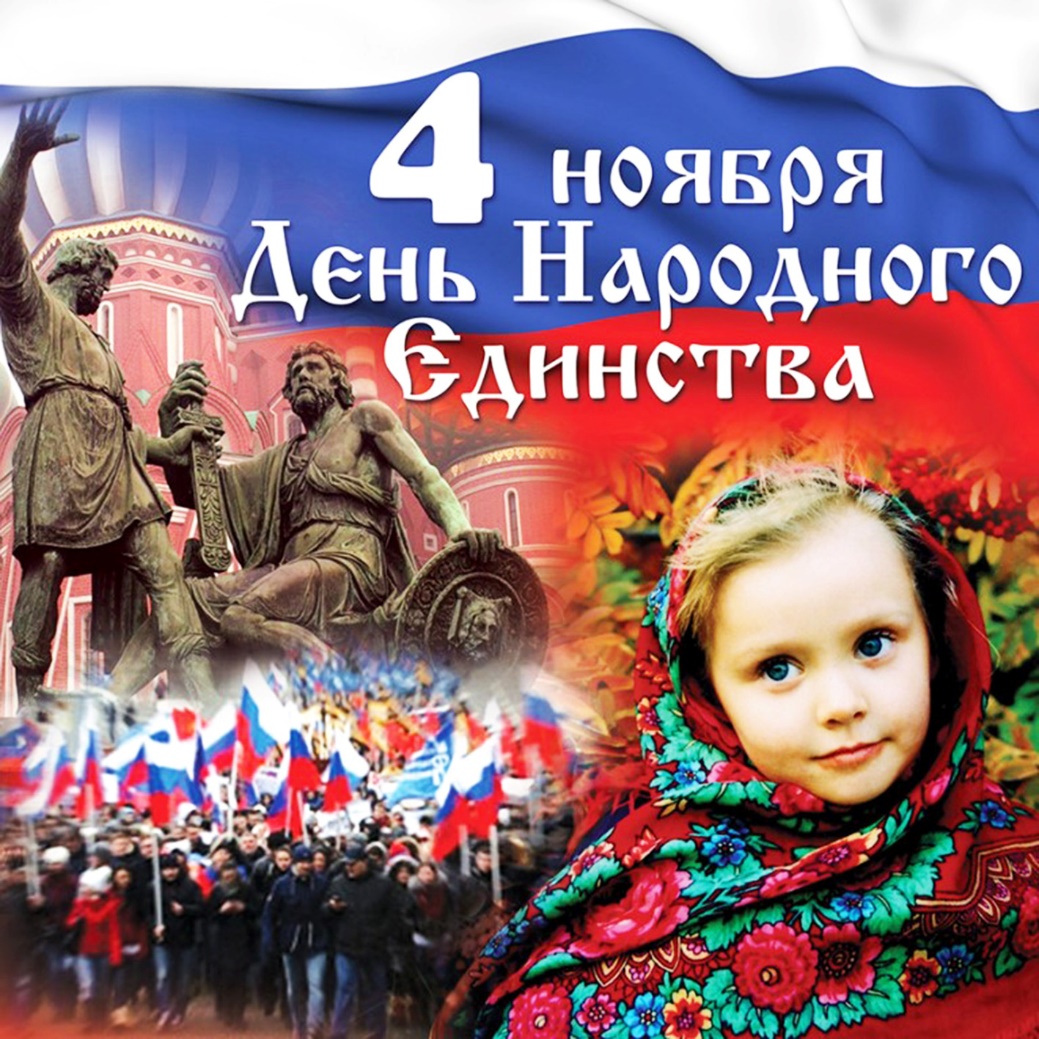  Когда Русь наша объединилась и выстояла, стали праздновать в России День народного единства, а христиане — День Казанской Божьей Матери.10-ый:    Ушли в историю года,                Цари менялись и народы,                Но время смутное, невзгоды                Русь не забудет никогда!11-ый:    Едино государство,                Когда един народ,                Когда великой силой                Он движется вперёд.Ведущий :  Мы  с вами живем   в  великой  стране , которая называется-  Россия. А в  каком  городе  мы  с вами живем? Ответы детей.Стихи  о  родном городе( по выбору  воспитателей)За дверью слышится звук  дождя, влетает тучка Тучка: Здравствуй, Осень. Здравствуйте  дети.               Я самая главная  туча на  свете.               Бываю  я грозной, бываю плаксивой,               Бываю  я снежной, бываю  дождливой.               Город   родной ,  люблю я и знаю               Дождем   поливаю, снежком засыпаю               Могу я устроить грозу и метель               Я очень серьезная тучка, поверь!!...Ведущий: Ну  , что  ты  , тучка-дорогая,               Тебя  мы доброй  все  считаем.               Жить  не возможно без  дождя,               Без  снега  вымерзнет  земля,               Не вырастут   грибы, цветы               И  радуги  не  будет,               Волшебный  праздник  Новый год               Без  снега   не  наступит.               С  тобой   хотим  мы  поиграть               Умеем  петь и танцевать.Песенка - танец  «  Злая  тучка»(муз .Ю Энтина, сл. Д. Тухманова)Тучка: Красивый  танец ,             Добрые слова.             Хочу  я  с вами  поиграть             Прошу  я капельки  собрать   Игра  с тучкой( 1 вариант  собираем  голубые  шары; 2  вариант  сортируем  капельки и снежинки)     Ведущий. Вот и подходит к завершению наш праздник. И нам пора прощаться с нашими гостями. Тучка : Постойте, я хочу вам преподнести подарок. Сначала думала подарить вам  сапоги, но увидела, какие здоровые и закаленные и решил подарить вам сок, ведь он прибавляет всем детям и взрослым только здоровье! (раздает сок детям). 
Ведущий: Спасибо, Тучка!  Тучка: А теперь мне пора домой. Я   буду путешествовать по всему миру и рассказывать о России ,и о  нашем   городе . Где живут добрые, дружные и веселые  ребята.. Договорились? До свидания, ребята. (улетает)Ведущая:   В День единства будем рядом,
                    Будем вместе навсегда,
                    Все народности России
                    В дальних селах, городах!
                    Вместе жить, работать, строить,
                   Сеять хлеб, растить детей,
                   Созидать, любить и спорить,
                   Охранять покой людей,
                   Предков чтить, дела их помнить,
                   Войн, конфликтов избегать,
                   Чтобы счастьем жизнь наполнить,
                   Чтоб под мирным небом спать. Составил:Хайритдинова Елена Борисовна Музыкальный руководительМБДОУ «Д/С №8»,г. Сатка